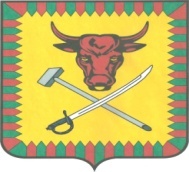 СОВЕТ МУНИЦИПАЛЬНОГО РАЙОНА«ЧИТИНСКИЙ РАЙОН»РЕШЕНИЕ22 марта 2019 	         № 92г. ЧитаОб избрании заместителя председателя  Совета муниципального района «Читинский район»В соответствии  со статьей 4, статьей 29 Регламента Совета муниципального района «Читинский район» от 31 октября 2018 № 8 «О принятии в новой редакции Регламента Совета муниципального района «Читинский район» и на основании протокола счетной комиссии о результатах тайоного голосования, Совет муниципального района «Читинский район» РЕШИЛ:Считать избранным заместителем председателя Совета муниципального района  «Читинский район» Титову Елену Сергеевну, депутата Совета муниципального района «Читинский район», избранногого по общемуниципальному избирательному округу.Настоящее решение опубликовать в газете «Ингода» и разместить на официальном сайте администрации муниципального района «Читинский район».Настоящее решение вступает в силу с момента его подписания.Председатель Советамуниципального района «Читинский район»                                                                  В.В.Зайдель                          